   Правильность сведений, представленных в информационной карте, подтверждаю: Федулова С.А.                             (фамилия, имя, отчество участника)«03» марта  2023 г.        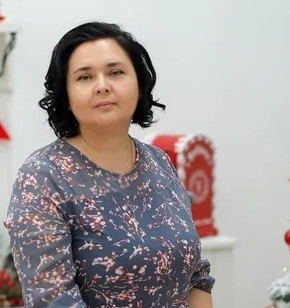 Информационная карта участника муниципального этапа республиканского конкурса«Учитель года Чувашии – 2023»Федулова____________________________________________(фамилия)Светлана Александровна(имя, отчество)Чувашская Республика, город Алатырь(наименование района,  города Чувашской Республики)1. Общие сведения1. Общие сведенияМуниципальное образованиеОО и МП администрации города Алатыря Чувашской РеспубликиНаселенный пунктЧувашская Республика, город АлатырьДата рождения (день, месяц, год)10. 04. 1977 Место рожденияЧувашская Республика, город АлатырьАдреса в Интернете (сайт, блог  и т. д.), где можно познакомиться с участником и публикуемыми им материалами 2. Работа2. РаботаМесто работы (наименование образовательной организации в соответствии с уставом)Муниципальное бюджетное общеобразовательное учреждение «Средняя общеобразовательная школа №11 имени героя Советского Союза В.Ф. Ветвинского» г.Алатыря Чувашской РеспубликиЗанимаемая должность Учитель английского языкаПреподаваемые предметыАнглийский языкКлассное руководство в настоящее время, в каком классе 8 АОбщий трудовой и педагогический стаж (полных лет на момент заполнения анкеты)25Квалификационная категорияперваяПочетные звания и награды (наименования и даты получения)Послужной список (места и сроки работы за последние 10 лет)Никулинская СОШ, Порецкий районМБОУ «СОШ№11» г. Алатыря Чувашской РеспубликиПреподавательская деятельность по совместительству (место работы и занимаемая должность)МБОУ «СОШ № 3 » г. Алатыря Чувашской Республики3. Образование3. ОбразованиеНазвание и год окончания учреждения профессионального образованияЧРИО, Г. Чебоксары, 2005Специальность, квалификация по дипломуУчитель  иностранного (английского) языкаДополнительное профессиональное образование за последние три года (наименования образовательных программ, модулей, стажировок и т. п., места и сроки их получения)1.АФ ЧГУ им. И. Н. Ульянова, дополнительная профессиональная программа «Формирование универсальных учебных действий как условие реализации ФГОС ООО», 20212. ЧРИО, Г. Чебоксары  обучение по профессиональной программе «Реализация требований обновленного ФГОС ООО в работе учителя иностранного языка», 2022Знание иностранных языков (укажите уровень владения)Английский, профессиональныйУченая степеньнетНазвание диссертационной работы (работ)нетОсновные публикации (в т. ч. брошюры, книги)нет4. Общественная деятельность4. Общественная деятельностьУчастие в общественных организациях (наименование, направление деятельности и дата вступления) Участие в проекте «Школа – правовое пространство»,2020 Волонтерское движение, 2021Участие в деятельности управляющего (школьного) советадаУчастие в разработке и реализации муниципальных, региональных, федеральных, международных программ и проектов (с указанием статуса участия)-5. Досуг5. ДосугХоббиЧтение художественной и научной литературыСпортивные увлечениялыжиСценические таланты6. Контакты6. КонтактыРабочий адрес с индексом429820, Чувашская Республика, г. Алатырь, ул. Комсомола, дом 14Домашний адрес с индексом429822, Чувашская Республика, г. Алатырь, ул. Мичурина, д. 23/ 30Рабочий телефон с междугородним кодом88353123708Домашний телефон с междугородним кодом-Мобильный телефон с междугородним кодом89063849011Личная электронная почтаlana.fedulova.20221977@mail.ruАдрес личного сайта в Интернетеhttps://vk.com/id275721056Адрес школьного сайта в Интернетеhttps://sosh11-galat.edu21-test.cap.ru7. Профессиональные ценности7. Профессиональные ценностиПедагогическое кредо участникаУчитель лишь тогда сможет научить чему-то детей, когда он любит их и свой предметПочему нравится работать в школеРабота в школе даёт возможность живого интересного общения и создаёт необходимость для саморазвития.Профессиональные и личностные ценности, наиболее близкие участникуПрофессиональная компетентность, ответственность, творческий подход.  Личностные ценности – уважение, понимание, порядочность.В чем, по мнению участника, состоит основная миссия победителя конкурса «Учитель года Чувашии – 2022»Сеять разумное, доброе, вечное.8. Приложения8. ПриложенияПодборка цветных фотографий:  1. портрет 913 см;  2. жанровая (с учебного занятия, внеклассного мероприятия, педагогического совещания и т. п.);  3. дополнительные жанровые фотографии (не более 5)Представляется на компакт-диске в формате JPEG («*.jpg») с разрешением не менее 300 точек на дюйм без уменьшения исходного размераИнтересные сведения об участнике, не раскрытые предыдущими разделами (не более 500 слов)Не публиковавшиеся ранее авторские статьи и разработки участника, которые он хотел бы опубликовать в средствах массовой информацииПредставляется на компакт-диске в формате DOC («*.doc») в количестве не более пяти